          《在线课堂》学习单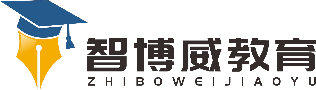 班级：                姓名：                 单元三年级第四单元课题13、花钟温故知新一、看拼音，写词语。liú xīn    yàn lì    sū xǐng    shī dù    mì qiè    jiāo nèn(     )    (    )    (    )    (     )    (    )    (      )二、组  词。艳(    )  醒(    )  禁(    )  温(    )  娇(    )色(    )  星(    )  梦(    )  湿(    )  桥(    )自主攀登在课文中找出下列词语的反义词。沉睡——（       ）               关闭——（       ）2、读句子回答问题你（          ）看看什么花刚刚开放，（      ）知道大致是几点钟，这是不是很有趣。在句子的括号中填入合适的关联词语。把这句话改成陈述句。（                                                                ）3、《花钟》是一篇科普文，但语言生动形象，采用（      ）的手法介绍各种花的开放。通过学习，我们知道话的开放时间与（       ）、（        ）、（       ）有着密切的关系。稳中有升说一说为什么植物开花的时间不同？2、课文题目“花钟”是什么意思？说句心里话